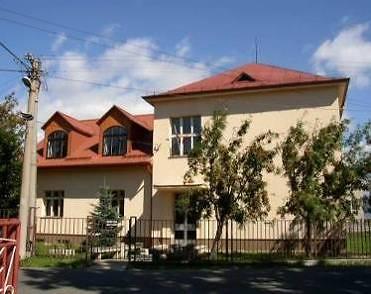 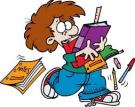 Milí čitatelia! Držíte v ruke nové číslo nášho časopisu. V ňom sa dočítate napríklad aj o štrajku učiteľov, prečítate si nové vtipy a kvízy. Vianočné a jarné prázdniny sú už za nami a pre viacerých z nás, hlavne pre deviatakov, ktorí sa rozhodujú kam na strednú školu,  je toto obdobie veľmi dôležité. Naši najstarší  majú za sebou celoštátne  testovanie z M a SJ,  ktoré má ukázať, čo všetko sa na základnej škole naučili a pred sebou prijímačky na stredné školy. Blížia sa tiež sviatky Veľkej noci. Naša redakcia Vám praje veľa chuti do učenia, vydržte a nezúfajte , o tri mesiace tu máme zasa letné prázniny.   šéfredaktorky                                  (Pokračovanie z minulého čísla)Chrbtica je kosť, na ktorej na jednom konci sedí hlava a na druhom človek. ICH BITTE je BITE ICH po nemecky. Jež je tvor, ktorý sa rozmnožuje veľmi opatrne. Lakeť je koleno ruky. Mikrobus je mikrób, ktorý si urobil šoferák. Múmia je usušený faraón. OSA je včela, ktorá to nevydržala a zdivela. Otáznik je výkričník s pokrivenou chrbticou. Otvorená hlava je taká, z ktorej sa hneď všetko vyparí. Reuma je choroba, ktorá sa používa na predpovedanie počasia. Svorka je, keď si svokra zavolá aj pomocníkov. Škola je zariadenie, kde človeka trestajú aj za to, čo neurobil, napríklad domácu úlohu. Učiteľ je tvor, ktorý má len jedny nervy. Vysoké napätie je také, čo deti nedosiahnu. Zlomyseľnosť je, keď si doma napíšeš domácu úlohu a v škole ti ju niekto vygumuje.    MaťaDňa 21.12.2012 tesne pred Vianocami sme prišli do kultúrneho domu a tam nám divadelníci urobili pekný predvianočný program :D kde tancovali, spievali, veľ-mi príjemé :D   Agentka 007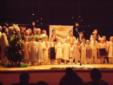                                                                                                                                        Športový deň…..  Dňa 27.1.2013 / v nedeľu/ sa konal športový deň. Stretli sme sa  pred kultúrnym domom a tam sme súťažili v  rôznych súťažiach. Konali sa preteky na bežkách, hokejový slalom , stavanie snehuliakov a pretekanie na sánkach.  Súťaž nebola len medzi  žiakmi našej školy ale aj medzi dospelými.  Ako odmena bola medaila a pohár. Cez program sme sa mohli aj pohostiť keksíkom a čajíkom.  Bežkových pretekoch sa zúčastnil aj náš pán učiteľ  Hroboň, všetci sme sa ho snažili čo najviac povzbudzovať.  Športový deň prebiehal super, dúfam, že o rok sa tam stretneme vo väčšom počte.                                                                             Výsledky súťažných disciplín:                                                                                        Slalom s loptičkou a hokejkou                                                                                                                                 mladší žiaci                                     starší žiaci                                                                                                         1. Dravecký Filip - 4.r.              1. Švajka Marek-6.r.                                                                                               2. Zajac Matúš – 2.r.                2. Dugas Adam - 8.r.                                                                                           3.  Zajac Erik - 4.r.                     3. Pilát Jakub - 8.r.                                                                                               Ťahanie dieťaťa na sánkach osobou staršou ako 15 rokov                                                                                             1. Marton Milan     /Marton Richard/                                                                                                                                                                2. Glejdura  Filip /Glejdurová Tamara/                                                                                                                                                                      3. Nahalka Ján /Nahalková Veronika/                                                                                                  Beh na lyžiach                                                                                                                                          starší žiaci                              ženy                                           muži                                                 1. Švajka Tadeáš  - 9.r.        1. Cvanigová Michaela           1. Cvaniga Ján                                                              2. Harman Matúš – 6.r.      2. Cvanigová Kvetoslava        2.  Harman Miroslav                                                                             3. Švajka Marek – 6.r.         3. Harmanová Miroslava       3.  Marton Milan   Najkrajší snehuliak                                                                                                                                                                           1.miesto -  6.ročník,        2. miesto - 4. ročník,                 3. miesto – 5. ročník          Majča       Majča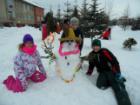 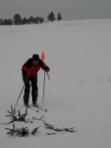 4.2-11.2 2013 žiaci 7.-8.ročníka absolvovali lyžiarsky výcvik. Boli sme rozdelení do troch skupín, ktoré mali na starosti pán učiteľ Hroboň, Dugas a pán zástupca. Na konci lyžiarskeho sme mali slalom na lyžiach – preteky. Výsledky :   chlapci                                                                                                                                                 7. ročník -  1.Martin Bendík , 2.Jakub Dunaj, 3.Matúš Slebodník                                                                                                                                                               8. ročník -  1.Jakub Pilát, 2.Adam Dugas, 3.Filip Steiner                                                            dievčatá                                                                                                          7. ročník - 1.Laura Zemanová, 2.Veronika Fridmanová, 3. Vanesa Smiková                                                                                   8. ročník: 1.Žaneta Poradová,  2.Nikola Zajacová, 3.Adriana Feriancová      (žanet)                                               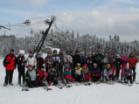                                                                    5.2.2013 sme zapisovali budúcich prváčikov. V sprievode rodičov prichádzali tí, ktorí v tomto školskom roku dovŕšia vek 6 rokov. Osmeliť sa a ukázať, čo sa  doteraz naučili,  im pomohla  pani učiteľka zo škôlky Edita Krasničanová. Za ZŠ sa zápisu zúčastnila Mgr. Anna Nahalková, Mgr. Kvetoslava Cvanigová, Mgr. Věra Poradová a Ing. Alena Skokanová. Prítomné boli aj psychologičky a špeciálny pedagóg so Súkr. centra špeciálnopedag. poradenstva a prevencie Vysoké Tatry. Prišlo sa zapísať 24 detí, z toho 4 detičky po ročnom odklade školskej dochádzky. Tri detičky do školy nenastúpia, budú mať rok na to, aby sa na školu dobre pripravili. Na našich budúcich najmladších sa veľmi tešíme !   AS                                     ŠKOLA 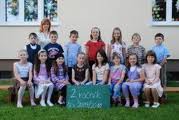 Škola sa nám zdá zlá , nepríjemná  ATĎ . . .  No niekedy sa nám páči ! ! !    Hovorím pravdu neklamem ! KAMOŠI a KAMOŠKY  na nás už čakajú . Však každý z nás si odpisuje domáce úlohy   asi 5 minút pred  vyučovaním  ... To je školský čas . PÍSOMKY   „Břŕŕ“  Ja si potrpím na moje známky, lajcky povedané,  som BIFLOŠKA.  Niektorí sú priemerní, no netreba ich odsudzovať !  Ja sa kamoším so spolužiakmi  aj s BIFLOŠMI  aj s priemernými   je mi to jedno .  Však sme školský   KOLEKTÍV                                      esti Tesne po nástupe do školy 13. septembra 2012 sme mali prvé neplánované voľno z dôvodu štrajku učiteľov. Učitelia štrajkovali za vyššie platy, viac peňazí do školstva a zlepšenie podmienok.  Keďže sa nedohodli s vládou ani potom, 26. novembra 2012 vstúpila väčšina škôl na Slovensku, medzi nimi i naša škola, do ostrého, neobmedzeného štrajku. Ten trval tri dni až do stredy, kedy školskí odborári nariadili prerušenie štrajku.  Niektoré školy s tým ale nesúhlasili a štrajkovali ďalej. Naša škola medzi ne však nepatrila a od 29. novembra 2012 sme sa opäť vrátili do školy.         Maťa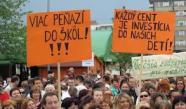 Americký chocolate cake alebo Brownies                       Potrebujeme:  Cesto: 225 g tmavej čokolády (obsah kakaa najmenej 50%), 140 g masla, 210 g cukru, 4 vajcia , 4 kopcovité PL polohrubej múky, 4 PL kakaového prášku, 1,5 ČL kypriaceho prášku , 1 vanilkový cukor (alebo 1 ČL vanilkového extraktu), 4 PL pochúťkovej smotany. Krém: 1, 6 dl smotany na šľahanie, 260 g tmavej čokolády (obsah kakaa najmenej 50%)                                                   Ako na to: rúru si predhrejeme na 180 °C. Vo vodnom kúpeli roztopíme maslo a čokoládu polámanú na kúsky – miešame. V mise zmiešame spolu vajíčka, múku, kakao, práčok do pečiva, vanilku a smotanu - aby bola riedka masa hladká. Pomaličky za stáleho miešania pridávame roztopené maslo s čokoládou. Vymastíme tortovú formu s priemerom 25 cm, alebo vyložíme papierom na pečenie. Vylejeme cesto do formy a pomaly pečieme na 180 °C cca 50 min. Necháme ho ochladiť, vyberieme z formy a prekrojíme na dva pláty. 1/3 krému natrieme medzi pláty a 2/3 na vrch a po bokoch. Tortu necháme v chladničke stuhnúť - podáva sa zohriatá na izbovú teplotu, aby krém nebol tuhý.     (*Níks* a *AdusHa*)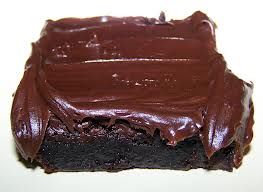 Recitovať vieme …  Naša škola sa zapája do dvoch recitačných súťaži. Prvou je  Šaliansky Maťko - súťaž v prednese slovenských povestí, týka sa žiakov 2.-7. ročníka. Školské kolo sa uskutočnilo 19.2.2012. V prvej kategórii - mladší žiaci porota /PaedDr. Anna Hroboňová, Mgr. Katarína Rothová/ neurčila víťaza, medzi staršími žiakmi zvíťazil Janko Závacký /7.ročník/. V januári sa Janko zúčastnil obvodného kola v Poprade. Neumiestnil sa, ale porotu zaujal pekným hlasom.                                                                                                     Druhou súťažou, ktorá sa koná u nás každý rok je súťaž v prednese poézie a prózy Hviezdoslavov Kubín. Januárové triedne kolá určili postupujúcich na školské kolo, ktoré nasledovalo vzápätí. Súťažiaci obstáli takto :Víťazi jednotlivých kategórií postúpili na obvodné kolo dňa 15.2.2013. Blahoželáme všetkým úspešným recitátorom! Už to, že sa prebojovali na školské kolo je pre nich víťazstvom. Martinka Jurčová /2.r./ uspela aj na obvodnom kole, vyhrala ho a postúpila do okresného kola. Vynikajúco ! AS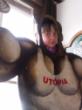                                                    /foto- Martinka v pizzérii/Miroslav  Žilka tancuje super …Miroslav Žilka prišiel k nám do Šuňavy, aby  nám dokázal, že je skvelý tanečník a nie pre nič za nič víťaz niekoľkých talentových súťaží.12.3. bol teda v kultúrnom dome tanečný sviatok. Miroslav zatancoval rôzne štýly- break dance, electric boogie a pod. Pozval aj  niektorých  žiakov na  podium, tí  si mohli  vyskúšať tanec pred publikom. Zaujali najmä deviataci Michal Huličiar a Dominik Britaňák.  Na konci náš hosť rozdával autogramy a podpisy.        ( AdusHa)                         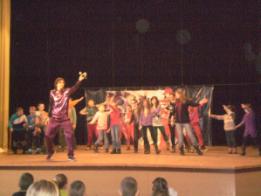  Keď deviataci písali monitor, žiaci 1. až 8. ročníka sa neučili.  Žiaci 1.-4. triedy boli v počítačovej miestnosti v škole  a žiaci 5.-8. triedy boli v sále kultúrneho domu a pozreli si film Avatar. Najprv sme mali ísť na túru, ale kvôli nepriaz-nivému počasiu nám učiteľský zbor pripravil ,,kino“. :D  (žaňa)                                                  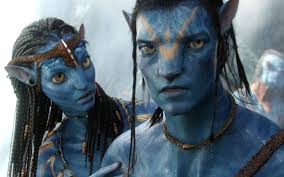 Obdobie Veľkej noci je v kresťanstve najvýznamnejším a najdôležitejším sviatkom cirkevného roka. Pôvod sviatku pochádza zo starožidovského sviatku pésah (obchádzanie). Veľká noc sa slávi prvú nedeľu po prvom splne mesiaca po jarnej rovnodennosti. Veľkonočná nedeľa je pohyblivým sviatkom a môže pripadnúť na čas od druhej polovice marca do konca apríla.  Slávenie sviatku začína už na Zelený štvrtok, pokračuje Veľkým piatkom s prísnym pôstom a vrcholí na Bielu sobotu. Vo Veľkonočnú nedeľu prebiehajú pobožnosti na oslavu zmŕtvychvstania Ježiša Krista, pričom začína hodovanie a ľudová veselica. Na Veľkonočný pondelok je na Slovensku prastarou tradíciou hodovanie, polievanie a korbáč. Od rána muži a chlapci chodia po domácnostiach svojich známych a polievajú alebo korbáčujú ženy a dievčatá ručne vyrobeným korbáčom z vŕbového prútia, Aby dievčatá podľa povery boli čisté a krásne až do ďalšej jari. Vykorbáčovaná či poliata žena dáva mužovi farebné vajíčko ako symbol jej vďaky a odpustenia. Slovenské tradície sú však už hlavne v mestách na ústupe. V každej krajine sa Veľká noc slávi inak.                  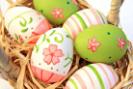 Rakúsko: Dominantou je veľkonočný zajačik, ktorý v noci poschováva v dome a v záhrade kraslice s čokoládovými vajíčkami. Tie na Veľkonočný pondelok deti hľadajú a zbierajú do košíkov. Ide o veľmi podobný zvyk, aký dodržiavajú v Británii či za veľkou mlákou. V Rakúsku však ničím výnimočným nie sú darčeky ako na Vianoce, krstní rodičia navyše svojim krstňatám pribalia aj praclíky. Rusko: Zaujímavosťou je, že Rusi všetky jedlá počas veľkonočných sviatkov konzumujú studené. Vajíčka pritom maľujú tak, že ich uvaria vo vode s cibuľovými šupkami. Nasleduje hra, v ktorej sa snažia rozbiť súperovo vajíčko bez toho, aby poškodili to svoje. Ak sa im to podarí, môžu si zaželať to, po čom túžia.  Dánsko: Táto tradícia sa zachováva predovšetkým medzi deťmi a patrí k roztomilým aktivitám. Asi dva týždne pred Veľkou nocou si posielajú tzv. „prekáračkové lístočky“. Namiesto podpisu slúžia bodky, ktorých počet je navlas rovnaký ako počet písmen v mene pisateľa. Do obálky však vkladajú snežienky, a tak sa takáto zásielka stáva dokonalým symbolom jari.                              Fínsko: Fíni sú na Veľkú noc doslova uletení. V uliciach totiž organizujú niečo ako maškarný bál. Ústredným motívom sú príbehy o čarodejniciach, a tak na verejnosti nechýbajú začiernené tváre a metly. So sebou vraj majú aj kanvice na kávu a vŕbové výhonky.                                          Grécko:  Pre tento balkánsky národ je typické vyhadzovanie džbánov z okien a balkónov. Účelom je, samozrejme, aby sa rozbili. Dôvodom je hluk, ktorý takýmto spôsobom narobia – práve ním chcú vyjadriť radosť zo zmŕtvychvstania Ježiša. Keramické nádoby sú naplnené vodou alebo vínom, aby bol rámus ešte intenzívnejší. Tento zvyk je rozšírený najmä na ostrove Korfu.   Lotyšsko: Dôležitú úlohu zohrávajú takisto vajíčka – nie však len ako dekorácia, ale aj ako pochúťka. Tradíciou je ich vzájomné ťukanie medzi príslušníkmi rodiny. Ak sa škrupina neporuší, znamená to, že sa dožijú vysokého veku. Zvyknú sa však aj veľa hojdať – ide o symbol plodnosti a letnej ochrany pred uštipnutím komárov.	Maťa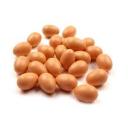 VtipySused na suseda:  -Sused, čo ste si kúpili nové auto? Staré sa vám pokazilo? -Áno mám pokazené centrálne zamykanie dverí.                                                               -Však to sa dá opraviť.                                                                                                                   -Dá. Ale vo vnútri ostala zamknutá svokra. 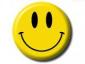 ----------------------------------------------------------                                                                             Vieš prečo si slon maľuje nechty???                                                                                 Aby sa mohol skryť v lentilkách...                                                                                                   A videla si už slona v lentilkách? Nie?... No vidíš,  ako  sa skryl!     Saja                                                 *Šiestaci mali v novembri dve zaujímavé besedy. V rámci biológie im                o včelách a starostlivosti o nich prišiel porozprávať náš pán údržbár a zároveň včelár pán Štefan Marton. Na občianskej náuke sa žiaci učia aj o obecnom zastupiteľstve. Prácu domáceho zastupiteľstva im  priblížila poslankyňa pani Žofia Šebestová.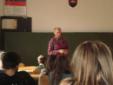 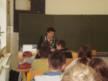 * V decembri boli chlapci deviataci na futsalovom turnaji na SOŠ elektrotechnickej v Matejovciach. Súťažili so svojimi rovesníkmi z iných ZŠ, ale pre neúčasť jedného z nich nastúpili do súťaže aj domáci stredoškoláci. Naši ich porazili a to vraj ešte dlho veľmi ťažko niesol tamojší telocvikár.  Povedali nám to zástupcovia školy, keď boli nedávno u nás, aby deviatakom priblížili možnosti  štúdia na ich škole. Deviataci obsadili na turnaji 1. miesto. BLAHOŽELÁME !                                                                                       *1.1.2013 oslavoval náš pán zástupca významné životné jubileum – 60-te narodeniny. BLAHOŽELÁME !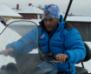 *31.1.2013 sa konal tradičný karneval v kultúrnom dome. Školský parlament pripravil pre deti zaujímavé súťaže a vyhodnotil 10 najkrajších masiek. O hudbu sa postaral Peter Zeman so spolužiakmi /9.roč./ Celú akciu skvelo moderoval pán zástupca.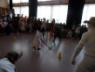 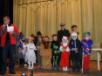 *9.2.2013 zatancovali dievčatá z tanečného odboru SZUŠ Rosnička na hasičskom plese v kultúrnom dome.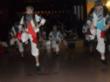 *Žiaci 8. a 9. ročníka, ktorí prejavili záujem,  sa stretli 28.2.2013 v knižnici, aby si spolu s pani psychologičkou PhDr. Janiglošovou natrénovali, ako sa zbaviť stresu napr. pred písomkami.                 *5.3.2013 sa v našej telocvični stretli naše šiestačky a siedmačky s rovesníčkami zo Štrby a Liptovskej Tepličky, aby si zmerali sily vo vybíjanej. Naše dievčatá sa majú ešte čo učiť. Zvíťazili dievčatá z Tepličky, pred Štrbou a našimi dievčatami.                                                                              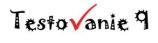 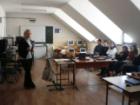 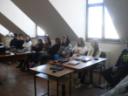 *13.3.2013 sa deviataci zúčastnili celoslovenského testovania z M a SJaL     T9-2013. Výsledky budú známe koncom marca a budú dôležité pre prijatie na strednú školu.                                 praje  redakcia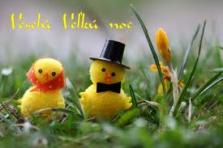 Vydáva : Redakčná rada pri ZŠ s MŠ v Šuňave,  šéfredaktorky :   Martina                                          Pulmanová a Martina Hurčalová,  Adresa redakcie : Ul. SNP 469, 059 39 Šuňava, e-mail : sunavskyskolak@gmail.com , vydané v marci   2013  P O É Z I A    P R Ó Z AI. stupeň1. Zajacová Lívia - 4.r.2. Vrabec Patrik - 2.r.3. Hurčalová Denisa - 3.r. 1. Jurčová Martina - 2.r. 2. Zajac Matúš - 2.r. 3. ------------------------II. stupeň5. - 7. ročník1. Hromadová Ester - 5.r.2. Dunaj Jakub - 7.r.3. Azzam Laura - 6.r. 1. ------------------------- 2. Martonová Viktória - 5.r.     Hurčalová Kristína - 7.r.3. Ďurmek Vladimír - 6.r.8. - 9. ročník-----------------------------------------1.---------------------------------2. Sedlák Michal - 8.r.    Čechanová Miriama- 9.r.3. Bajnok Milan - 8.r.